GUÍA DE CIENCIAS TERCEROS AÑOS SEMANA 7DEL 11 AL 15 DE ABRIL.Observa los conceptos claves descritos en el Objetivo de Aprendizaje y cópialos en tu cuaderno.Observa la actividad inicial de la página 96 del libro, y desarrolla las actividades de acuerdo a las indicaciones, recuerda que sólo debes realizar lo que se indica en la guía, no la página completa.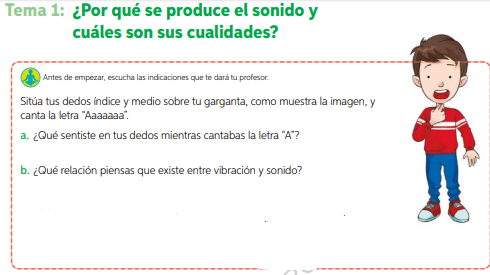 Ahora avanza en la misma página 96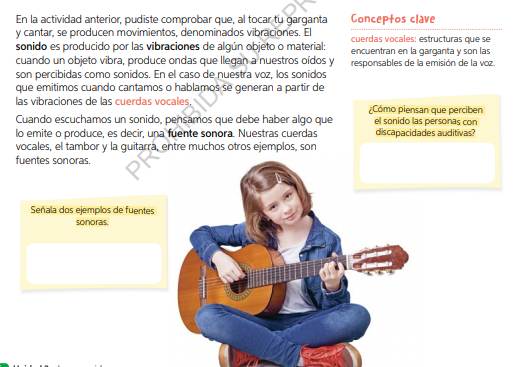 Completa escribiendo el nombre de la fuente sonora correspondiente, recuerda que esta actividad se completa en el cuaderno con la letra de la actividad y la respuesta.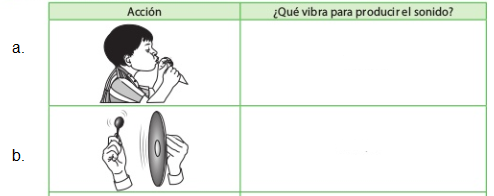 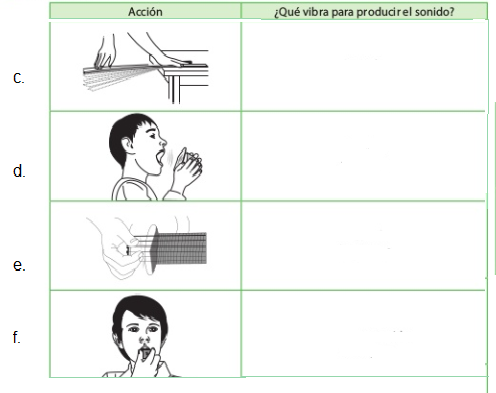 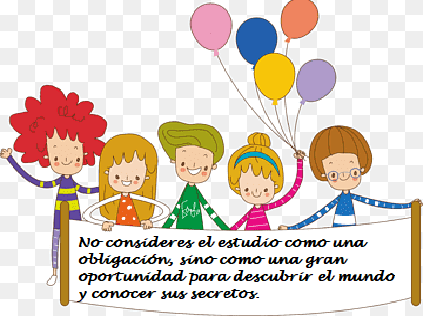 Nombre:Curso:                                                                                  Fecha: BASADO EN OA 10:Investigar experimentalmente y explicar las características del sonido, reconociendo fuentes sonoras.